O Serviço Brasileiro de Apoio às Micro e Pequenas Empresas do Estado de XXXX – SEBRAE/UF, entidade associativa de Direito Privado sem fins lucrativos, serviço social autônomo com sede ____________________________, CEP: ________________, inscrito no CNPJ/MF sob o nº. ________________________________, no uso de suas atribuições, torna pública a abertura das inscrições para seleção de Bolsista de Estímulo à Inovação para atuar no Projeto Agentes Locais de Inovação (ALI) - Ecossistemas - Bolsas de Inovação Territorial, cujo objetivo é promover a inovação territorial nos municípios, contribuindo para o aumento da maturidade dos Ecossistemas Locais de Inovação.INFORMAÇÕES PRELIMINARESO Sebrae tem por missão promover a competitividade e o desenvolvimento sustentável  dos pequenos negócios e fomentar o empreendedorismo.O Projeto Agentes Locais de Inovação (ALI) Ecossistemas - Bolsas de Inovação Territorial é uma iniciativa desenvolvida no âmbito da Política de Inovação do Sistema Sebrae, que tem como objeto a promoção da inovação para o desenvolvimento sustentável do país, por meio da utilização do Marco Legal de Ciência, Tecnologia e Inovação (MLCTI). A Política de Inovação do Sistema Sebrae prevê mecanismos de apoio à inovação, dentre eles a concessão de bolsas de estímulo à inovação,  aporte de recursos financeiros concedidos a pessoas físicas - sejam elas inventores independentes, pesquisadores/cientistas envolvidos em projetos de PD&I, sócios de pequenos negócios inovadores, agente extensionista que apoia a inovação empresarial ou territorial – que visam a formação de novos pequenos negócios, a transferência de tecnologia para empresas, a inserção de pesquisadores em projetos de inovação de pequenos negócios, o  aumento  da  efetividades dos ecossistemas locais de inovação e o aumento da competitividade dos pequenos negócios. DAS DEFINIÇÕES2.2. 	Ecossistemas de Inovação: Um ecossistema de Inovação pode ser comparado a um ecossistema biológico, que pode ser entendido, resumidamente, como um conjunto complexo de relacionamentos entre recursos vivos, hábitats e habitantes de uma área cuja funcionalidade é manter um estado de equilíbrio sustentado. Já um ecossistema de inovação se caracteriza por um conjunto de relações complexas que se formam entre os atores ou entidades que estão envolvidos para viabilizar o desenvolvimento tecnológico e a inovação. Desta forma, pode-se entender que os diversos ecossistemas são vistos como resultado das relações de interações entre seus atores, tendo cada ator seu próprio papel. Fonte: Hwang; Horowit (2012). Guia de desenvolvimento de Ecossistema e Centro de Inovação 2.3. 	Atores: Pessoas físicas ou jurídicas que se relacionam em um ecossistema de inovação, como ambientes de inovação (como incubadoras, aceleradoras, parque tecnológico), empresas, ICTIs, poder público, entre outros.2.4 	Governança: Atores organizados para a implementação do Plano Estratégico de intervenção, objetivando o aumento do nível de maturidade do ecossistema local de inovação.2.5. 	Plano Estratégico de Intervenção: Plano realizado com base na maturidade do ecossistema local de inovação e que será implementado pela governança.DO OBJETO DO EDITAL.A presente chamada irá selecionar bolsistas de inovação territorial, conforme previsto na Instrução Normativa nº 59 do Sebrae.  DA OPERACIONALIZAÇÃO4.1. 	O processo seletivo dos bolsistas será conduzido por XXX (inserir o nome da empresa contratada para realizar o processo seletivo) empresa contratada pelo SEBRAE/UF e compreende as seguintes Etapas: a) ETAPA 1: Análise Documental; b) ETAPA 2: Avaliação de Conhecimento; e c) ETAPA 3: Avaliação de Habilidades e Perfil. 4.2. 	As bolsas terão a duração de até 15 (quinze) meses, com atuação em campo. Durante o período de vigência do projeto, o desempenho dos bolsistas será sistematicamente avaliado por instrumentos de acompanhamento e avaliação de resultados. 4.3. 	A bolsa poderá ser cancelada a qualquer tempo em função do baixo desempenho, bem como o não atendimento às expectativas e entregas definidas em seu plano de trabalho. 4.4. 	Em caso de descontinuidade do Projeto, a bolsa poderá ser cancelada, caso não haja possibilidade de remanejamento do bolsista. 4.5. 	Os bolsistas realizarão suas atividades preferencialmente de forma presencial. Casos excepcionais serão analisados pela equipe do SEBRAE/UF.5. DOS REQUISITOS E CONDIÇÕES DE ELEGIBILIDADE5.1.	O atendimento aos critérios de elegibilidade indicados a seguir é obrigatório e imprescindível para a análise e julgamento da candidatura. A ausência ou insuficiência de informações resultará na sua desclassificação. A comprovação das informações de elegibilidade apresentadas na candidatura a este edital será feita apenas para os selecionados, mediante apresentação dos documentos pertinentes a serem solicitados. Caso constatada, a qualquer tempo, a falsidade de qualquer declaração, o Sebrae adotará as providências cabíveis diante dos indícios de crime de falsidade ideológica. Quadro 1. Descrição da Modalidade, Sigla, Descrição, Nível, Condição e Valor das Bolsas de Estímulo à Inovação Sebrae. 5.2. 	DO CANDIDATO BOLSISTA BIT – N45.2.1. O candidato deverá obrigatoriamente:  ter formação acadêmica, em nível de graduação, em qualquer área do conhecimento, em curso reconhecido pelo Ministério da Educação (MEC);ter experiência como profissional de nível superior de, pelo menos, 6 (seis) meses em atividades práticas e ações de engajamento relacionadas a Ecossistemas de Inovação, gestão de comunidades, tecnologia, ou áreas relacionadas;Não possuir mandato político partidário em andamento;estar adimplente junto ao Sebrae;não receber mais de uma Bolsa de Estímulo à Inovação (BEI) do Sebrae com período de vigência que sobreponha a outra já concedida, nem receber na mesma modalidade por período superior a 36 meses, consecutivos ou alternados.  ter residência ou ter disponibilidade de residir em um dos municípios estabelecidos no item 7.1 deste Edital ou em municípios próximos.5.2.2. As atribuições do bolsista BIT N4 serão:Participar de capacitação continuada;Elaborar o Plano de Trabalho do Agente (em conjunto com os bolsistas N6 e com representantes do Ecossistema Local);   Realizar diagnósticos e devolutivas;Mensurar os indicadores do projeto;Elaborar  relatórios;Realizar apresentações sobre o ecossistema local de inovação;Interagir com os gestores do Sebrae Estadual e Nacional, e com os bolsistas N6;Participar de reuniões estratégicas;Elaborar um estudo de caso sobre inovação territorial no âmbito do ecossistema local;Inserir e atualizar informações em plataforma de monitoramento e gestão definida pelo Sebrae;Acompanhar o desenvolvimento do ecossistema local de inovação;Entrevistar os atores locais para compreender o nível de engajamento e estabelecer formas de aproximação;Realizar as ações listadas no Plano de TrabalhoApoiar, agendar, executar e/ou comunicar a realização de ações e eventos locais relacionados à inovação territorial, tecnologia ou vocação econômica;Estimular o engajamento, a conexão e o pertencimento dos atores no ecossistema;Anfitriar grupos, realizar apresentações e dinâmicas de grupo;Interagir com os atores do ecossistema para estímulo de conexões e do empreendedorismo e inovação;Frequentar ambientes de promoção à inovação;Elaborar agenda de trabalho e disponibilizar ferramentas necessárias aos atores;Realizar visitas periódicas aos ambientes de inovação;Estimular a estruturação de estratégias para execução do plano de intervenção;Realizar outras ações relacionadas ao Plano de Intervenção do Ecossistema ou que contribuam diretamente com a sua realização;Pautar a imprensa com notícias e informações sobre o ecossistema;Desenvolver ações de comunicação que contribuam para melhor divulgação das iniciativas relacionadas aos ecossistemas5.3. DO CANDIDATO BOLSISTA BIT - N6  5.3.1. O candidato deverá obrigatoriamente:  ter formação acadêmica, em nível de pós-graduação, em qualquer área do conhecimento, em curso reconhecido pelo Ministério da Educação (MEC); ter experiência comprovada como profissional de nível superior de, no mínimo, 12 (doze) meses, em atividades práticas relacionadas a Ecossistemas de Inovação; ter experiência em atividades de orientação técnica;estar adimplente junto ao Sebrae;não receber mais de uma Bolsa de Estímulo à Inovação (BEI) do Sebrae com período de vigência que sobreponha a outra já concedida, nem receber na mesma modalidade por período superior a 36 meses, consecutivos ou alternados.5.3.2. As atribuições do bolsista BIT N6 serão:[Acadêmico]Orientação de até 10 (dez) bolsistas na elaboração de 1 (um) estudo de caso;Elaboração de relatórios mensais sobre orientação acadêmica na produção dos produtos bibliográficos;Elaboração de 1 (um) artigo, de acordo com a metodologia estabelecida pelo Sebrae; Participação de reuniões e eventos relacionados ao projeto;Identificação de gargalos tecnológicos, a partir do levantamento e sistematização das demandas tecnológicas apresentados pelas empresas/instituições, bem como das ofertas tecnológicas disponíveis na região;Fomento à aproximação das empresas com o ecossistema de inovação para apresentação de ofertas tecnológicas às demandas identificadas, com a estruturação e realização de encontros/seminários/workshops.ou[Acadêmico e Extensão]Orientação de até 10 (dez) bolsistas na elaboração de 1 (um) estudo de caso;Elaboração de relatórios mensais sobre orientação acadêmica na produção dos produtos bibliográficos;Elaboração de 1 (um) artigo, de acordo com a metodologia estabelecida pelo Sebrae; Participação de reuniões e eventos relacionados ao projeto;Identificação de gargalos tecnológicos, a partir do levantamento e sistematização das demandas tecnológicas apresentados pelas empresas/instituições, bem como das ofertas tecnológicas disponíveis na região;Fomento à aproximação das empresas com o ecossistema de inovação para apresentação de ofertas tecnológicas às demandas identificadas, com a estruturação e realização de encontros/seminários/workshops;Orientação, acompanhamento e avaliação do Plano de Trabalho e das atividades de campo dos bolsistas N4;Realização de trocas de experiência junto aos bolsistas;Mentoria para os bolsistas no uso e aplicação de ferramentas de inovação para implantação do processo de inovação; Orientação aos bolsistas e validação das informações inseridas em sistema informatizado de monitoramento e gestão definida pelo Sebrae.6. PLANO DE TRABALHO 6.1. Os planos de trabalho dos bolsistas N4 deverão contemplar atividades relacionadas com as condições de cada Ecossistema, com suas categorias de ações voltadas para: 6.1.1. Gestão de comunidades e ativação da rede: engajar os atores na execução de atividades, criando elevado senso de comprometimento e pertencimento para com o ecossistema local;6.1.2. Desenvolvimento de lideranças: o Agente irá se relacionar com os atores da Governança local, buscando incentivar o protagonismo de muitas lideranças,  fortalecer suas ações e construir um diálogo cooperado que vise implementar as ações propostas no Plano Estratégico de Intervenção e demais iniciativas da Governança; 6.1.3. Intervenção no Ecossistema: o ALI Ecossistemas acompanhará as atividades do Plano de Intervenção do Ecossistema, verificando se as ações propostas estão sendo executadas pelos atores designados, dentro do prazo pactuado e/ou se foram atualizadas. Também contribuirá diretamente na sua execução sempre que possível e necessário;6.1.4. Comunicação das ações realizadas: caberá ao ALI Ecossistemas desenvolver e/ou fortalecer estratégias locais que visem divulgar e propagar as ações realizadas em relação ao ecossistema de inovação, facilitando o engajamento de novos atores e a educação da sociedade sobre o assunto;6.1.5. Inovação territorial: todo trabalho será fortalecido pelo conhecimento e contato com a temática da inovação, sobretudo no que se refere ao desenvolvimento do ecossistema em um nível municipal. O ALI Ecossistemas será familiarizado com os principais conceitos de inovação territorial e com os atores de fomento, empreendedores e secretarias públicas, bem como investidores e instituições de fomento;6.1.6. Impacto socioambiental positivo: dados os desafios que enfrentamos enquanto sociedade e o consenso Global em torno da Agenda 2030 da ONU, o ALI Ecossistemas tratará da conscientização e do fortalecimento de ações específicas que endereçam os Objetivos de Desenvolvimento Sustentável sempre que possível.6.2. Após assinatura do Termo de Outorga, será detalhado o Plano de Trabalho dos bolsistas, levando em consideração as especificidades dos Ecossistemas Locais de Inovação.6.3. No caso de desligamento por definição do SEBRAE/UF, ou por iniciativa própria, o Bolsista fica obrigado a entregar os conteúdos definidos em seu Plano de Trabalho até 30 dias após o desligamento, sob pena de devolução de todos os valores recebidos a título de Bolsas, em até 30 dias após o desligamento. 6.4. Casos fortuitos serão analisados separadamente pelo SEBRAE/UF; e os6.5. Afastamentos por motivos pessoais deverão ter autorização do SEBRAE/UF.7. VAGAS, ÁREAS DE ATUAÇÃO E LOCAL DAS ATIVIDADES – AJUSTAR CONFORME APROVAÇÃO DA DIREX7.1. Este processo seletivo visa ao preenchimento de até ____ (______) vagas de bolsistas, com vigência de até 15 (quinze) meses de atuação em campo, conforme tabela abaixo.Quadro 2. Descrição das vagas disponíveis e local de atuação.7.2. Os candidatos às bolsas deverão residir em um dos municípios listados no Quadro 2 do subitem 7.1 ou municípios próximos e dar o aceite eletronicamente na declaração de residência (Anexo I). Os candidatos às bolsas N4 deverão dar o aceite eletronicamente na declaração de compromisso de mudança (Anexo II). Estes documentos deverão ser entregues juntamente com os demais no momento da inscrição no Processo Seletivo, inserir o ambiente em que será realizada a inscrição.7.3. Os candidatos são responsáveis por providenciar os seguintes itens para atuação em campo:7.3.1 Microcomputador portátil e smartphone com acesso à internet móvel e ferramentas do pacote Microsoft Office versão atual e suporte a Java;7.3.2 Transporte, materiais de expediente e a alimentação durante as atividades de campo.7.4. O candidato, no ato da inscrição, assinará eletronicamente o aceite referente à declaração comprometendo-se a cumprir as exigências acima durante toda a vigência da bolsa.INSCRIÇÕESAs candidaturas de bolsistas deverão ser cadastradas e submetidas, obrigatoriamente, por meio do formulário eletrônico disponível, inserir o ambiente em que será realizada a inscrição, até a data limite de _______________ de 202X às 23h59 (vinte e três horas e cinquenta e nove minutos), horário de Brasília.Recomenda-se a inscrição da candidatura com antecedência, uma vez que o SEBRAE/UF não se responsabilizará por aqueles não recebidos em decorrência de eventuais problemas técnicos e de congestionamentos.O candidato é inteiramente responsável pela veracidade das informações contidas no formulário eletrônico de inscrição. As informações devem ser objetivas e passíveis de verificação.O SEBRAE/UF dispõe do direito de excluir deste processo seletivo aquele que não preencher o formulário eletrônico de inscrição de forma completa e correta ou que prestar informações inverídicas, ainda que constatadas posteriormente.O preenchimento do formulário eletrônico de inscrição implicará o conhecimento e a tácita aceitação das normas e condições estabelecidas neste processo seletivo, sob as quais o candidato não poderá alegar desconhecimento.O candidato poderá se inscrever para uma única vaga. No momento do preenchimento do formulário eletrônico, deverá observar o código da modalidade da bolsa e o município de atuação, descritos no item 7, que pretende concorrer neste processo seletivo.Uma vez finalizado o preenchimento do formulário eletrônico, nenhuma informação poderá ser alterada, excluída ou inserida e não serão aceitos pedidos de ajustes, cancelamento ou alegação de desconhecimento. Portanto, o candidato deverá se certificar de todas as informações antes de inseri-las no sistema.Ao se inscrever neste processo seletivo os candidatos da Modalidade N4, devem considerar como termo de aceite os anexos I ou II, III, IV e V e modalidade N6 devem considerar como termo de aceite os anexos III, IV e V.No ato da inscrição no Processo Seletivo, o candidato deverá ler atentamente os anexos deste edital e dar o aceite eletronicamente na plataforma inserir o ambiente em que será realizada a inscrição, caso não concorde em comprometer-se com alguma das declarações não será possível prosseguir com a inscrição.No ato da inscrição no processo seletivo, o candidato deverá inserir os documentos solicitados abaixo, em formato PDF, em drive virtual e o link deverá ser disponibilizado no campo específico no formulário eletrônico da inserir o ambiente em que será realizada a inscrição (o link deve ter com acesso aberto para download sem limitação de prazo). Caso este processo não seja observado ou o link esteja bloqueado ou solicitando autorização de acesso o candidato será desclassificado. (CASO A EMPRESA CONTRATADA POSSUA PLATAFORMA QUE COMPORTE A INSERÇÃO DA DOCUMENTAÇÃO A ORIENTAÇÃO DEVERÁ SER ADAPTADA)No ato da inscrição no Processo Seletivo deverá anexar ao formulário os seguintes documentos:	(I) COMPROVAÇÃO DOCUMENTOS GERAIS (cópias simples)Currículo contendo dados pessoais, informações acadêmicas e experiência profissional, cursos complementares, proficiência em idiomas e publicações.Documento completo de identificação com foto, frente e verso (RG e CPF ou CNH ou Registro no Órgão de Classe).Comprovante de residência de água, luz ou telefone (na região em que for atuar, conforme descrito no Quadro 2 do subitem 7.1). Serão aceitos: comprovantes em nome dos pais, desde que comprovada a filiação, em nome de terceiros desde que acompanhados de declaração do proprietário/ locatário de que o candidato reside no imóvel e em caso de não possuir os comprovantes acima, será aceita Declaração de Residência assinada pelo candidato, conforme permitido por lei (Anexo I).Experiência profissional, conforme definido no item 5.	DOS REQUISITOS E CONDIÇÕES DE ELEGIBILIDADE:Declarações de comprovação de experiência – deverão estar em papel timbrado da respectiva instituição (se não houver papel timbrado, no documento deverá constar o carimbo com o CNPJ da instituição). Deve ser assinado e identificado (nome legível da pessoa responsável por sua emissão, cargo que exerce e telefone de contato), comprovando que o trabalho foi executado pelo profissional candidato, indicando título do serviço prestado e período.Observação: Não serão consideradas como experiência as atividades de estágio.Não será aceito como comprovante de experiência documento de carteira de trabalho, uma vez que não consta a especificação das atividades desenvolvidas durante a vigência do contrato de trabalho.Declaração de Bolsista Extensão País (EXP-SB) – Agente Local de Inovação (ALI) – emitida pelo Conselho Nacional de Desenvolvimento Científico e Tecnológico – CNPq, tendo como anexo o Plano de Trabalho firmado entre o bolsista e o Serviço Brasileiro de Apoio às Micro e Pequenas Empresas – SEBRAE. Observação:No caso de candidato que já atuou como Agente Local de Inovação (ALI) a documentação comprobatória deverá ser apresentada conforme descrito no item ii.Termo de Outorga celebrado com o Serviço Brasileiro de Apoio às Micro e Pequenas Empresas – SEBRAE, caso tenha atuado como Bolsista de Estímulo à Inovação (BEI).Declaração de experiência como empresário – emitida pelo candidato, em papel timbrado da empresa em que é sócio (se não houver papel timbrado, no documento deverá constar o carimbo com o CNPJ da instituição), indicando título e o período da atividade desenvolvida, tendo como anexo o contrato social da empresa comprovando o vínculo.	(II) DECLARAÇÕES – próprio candidato (aceite eletrônico no ato da inscrição) Declaração de residência: que reside efetivamente no endereço informado no ato desta inscrição;Declaração de mudança de residência: comprometo a residir na região da vaga de atuação até a data de assinatura do Plano de Trabalho;Declaração de Equipamentos: que terá um smartphone com número de celular habilitado para comunicação e um computador portátil com acesso à internet móvel e com ferramentas do pacote Microsoft Office atualizado ou e suporte a Java;Declaração de ciência dos requisitos para assinatura do Termo de Aceitação de Bolsista:Não possuir qualquer outro vínculo como Bolsista de Estímulo à Inovação do SEBRAE, na data de assinatura do termo de outorga.Não ser empregado do Sistema SEBRAE.Ter disponibilidade para participar integralmente das atividades, com duração de até 6 ou 15 meses.Termo de Consentimento de Tratamento de Dados Pessoais – todos os candidatos deverão autorizar o uso de seus dados pessoais no âmbito do processo seletivo. A não autorização implicará na desclassificação do candidato.	(III) COMPROVAÇÃO DE ESCOLARIDADE (cópias simples)Diploma de graduação (frente e verso) ou Declaração/ Certificado de Conclusão do Curso Superior em que conste a data de Colação de Grau, para os candidatos do nível N4 e N6.Diploma de pós-graduação, quando houver exigência para o nível de modalidade inscrita pelo candidato, (frente e verso) ou Declaração/certificado de Conclusão do Curso em que conste a data de finalização, para os candidatos do nível N6.Observações:O comprovante de conclusão de curso deverá ser expedido por instituição oficial de ensino devidamente reconhecido e registrado pelo MEC, somente sendo aceitas certidões ou declarações de instituições nas quais constem todos os dados necessários à sua perfeita avaliação.O documento relacionado a curso realizado no exterior somente será considerado quando devidamente reconhecido por instituição educacional brasileira, na forma da lei, e deverá vir acompanhado pela correspondente tradução efetuada por tradutor juramentado.A não apresentação de um dos documentos indicados neste item acarretará na desclassificação do candidato no Processo Seletivo.Os candidatos não eliminados na forma deste subitem serão convocados para Etapa 2, conforme a lista dos aprovados divulgada.9. ETAPAS DA SELEÇÃOSerá responsabilidade do candidato buscar as informações referentes a data, horário, realização das Etapas de seleção diretamente na inserir o ambiente em que será realizada a inscrição, não tendo o SEBRAE/UF a obrigação de efetuar contatos individuais e não cabendo ao candidato alegar desconhecimento das datas e demais informações contidas neste Processo Seletivo ou nas demais publicações sobre este processo.O Processo Seletivo constará de 3 Etapas, conforme descritas abaixo:ETAPA 1: Análise Documental  – de caráter eliminatório e classificatórioA análise documental constará da verificação de atendimento ou não aos  requisitos divulgados, conforme descrito no item 5 deste Edital, de acordo com o Nível da Modalidade escolhido pelo candidato para sua inscrição.Os candidatos que deixarem de atender a um dos requisitos, conforme item 5 deste edital, serão eliminados automaticamente do processo seletivo.Não será permitida a inserção e/ou alteração de documentos no drive virtual do link disponibilizado após o encerramento do prazo de inscrição definido neste Edital.Todos os candidatos inscritos deverão anexar, em formato PDF, conforme cronograma constante neste processo seletivo, a documentação descrita no item 8, que inclui os documentos comprobatórios dos requisitos descritos no item 5 deste Edital.Observação: Recomenda-se o envio, apenas, dos documentos necessários à comprovação dos requisitos exigidos.Serão convocados para a Etapa 2 – Avaliação de Conhecimento somente os candidatos aprovados nesta Etapa.ETAPA 2: AVALIAÇÃO DE CONHECIMENTO - de caráter eliminatória e classificatóriaSerão convocados para esta etapa todos os candidatos aprovados na Etapa 1: Análise Documental – de caráter eliminatório e classificatório.A Avaliação de Conhecimento comporá 55% do total da nota deste Processo Seletivo.Esta Etapa é composta por entrega de um documento contendo:Desenvolvimento e entrega de uma matriz SWOT;Descrição do ecossistema de inovação local, texto de até 35 linhas;Indicação das fontes da análise que sustentam o texto de 35 linhas.Após elaborado o desafio, o candidato deverá enviá-lo conforme as instruções do e-mail de seleção. O desafio será avaliado por uma banca designada pelo Sebrae/UF. O candidato será avaliado a partir dos seguintes critérios:comunicação clara e objetiva;capacidade de organização das informações;:conhecimentos demonstrados sobre inovação;demonstração de sensibilidade quanto ao engajamento de pessoas;alinhamento das respostas com o perfil da vaga. A não realização da avaliação técnica por qualquer que seja o motivo, caracteriza a desistência do candidato e resultará em sua eliminação automática do Processo Seletivo.O material produzido para esta etapa do processo será de responsabilidade do candidato.O material produzido não será utilizado pelo Sebrae para outros fins que não a avaliação do candidato no processo seletivo.Para participar, é imprescindível que você possua equipamento (Computador e/ou Notebook) com internet estável, câmera e microfone funcionando.Os candidatos deverão acompanhar o cronograma de execução deste edital por meio da inserir o ambiente em que será realizada a inscrição, além das mensagens em sua caixa postal, local em que será disponibilizado o acesso à plataforma para a realização da avaliação de habilidades e perfil.Caso o candidato não receba o comunicado para participação desta Etapa deverá contatar a empresa selecionadora (INSERIR O NOME E CONTATO DA EMPRESA), até o limite do último dia que antecede o iníco da realização da avaliação de habilidades e perfil, para reenvio da convocação.Os candidatos serão ranqueados por meio da sua pontuação, do maior para o menor, sendo o máximo de 100 (cem) pontos.A não realização da capacitação e das avaliações, qualquer que seja o motivo, caracterizará desistência do candidato e resultará em sua eliminação automática do Processo Seletivo.Será eliminado do Processo Seletivo o candidato que não obtiver um mínimo de 60% da pontuação na Etapa 2 – Avaliação de Conhecimento. Os candidatos não eliminados serão ranqueados em ordem decrescente das notas obtidas na Etapa 2 – Avaliação de Conhecimento. ETAPA 3: Avaliação de Habilidades e Perfil – de caráter eliminatório e classificatórioSerão convocados para esta etapa todos os candidatos aprovados na Etapa 2: Avaliação de Conhecimento – de caráter eliminatório e classificatório.A Avaliação de Habilidades e Perfil será realizada pelo seguinte formato (o Sebrae/UF pode escolher):Entrevistas conduzidas por profissionais competentes e qualificados na área de gestão de pessoas, recrutamento e seleção;Dinâmicas de grupo com atividades que simulem a atuação dos agentes na prática profissional e/ou outras atividades que propiciem a avaliação de competências e habilidades;Ferramentas on-line de mercado, personalizadas ou não, que avaliem por meio de técnicas certificadas o perfil dos candidatos;Todos os formatos de avaliação listados acima possuem igual validade e cabe ao Sebrae/UF escolher pela melhor alternativa de acordo com sua estratégia e conveniência. Outros formatos de avaliação de perfil dos candidatos podem ser utilizados, desde que avaliem de forma efetiva os requisitos de seleção.Os candidatos serão ranqueados através da sua pontuação, do maior para o menor, sendo o máximo de 100 (cem) pontos.Para participar, é imprescindível que o candidato possua equipamento (Computador e/ou Notebook) com internet estável, câmera e microfone funcionando.Os candidatos deverão acompanhar o cronograma de execução deste edital por meio da inserir o ambiente em que será realizada a inscrição, além das mensagens em sua caixa postal, local em que será disponibilizado o acesso à plataforma para a realização da avaliação de habilidades e perfil. Caso o candidato não receba o comunicado para participação desta Etapa deverá contatar a empresa selecionadora (INSERIR O NOME E CONTATO DA EMPRESA), até o limite do último dia que antecede o iníco da realização da avaliação de habilidades e perfil, para reenvio da convocação.A Avaliação de Habilidades e Perfil comporá 45% do total da nota deste Processo Seletivo.A performance dos candidatos será avaliada observando-se os critérios e competências elencados no item 5, quadro 2.É de responsabilidade do candidato atentar-se às comunicações enviadas no processo seletivo, prazos, orientações e demais encaminhamentos. Não haverá segunda chamada ou repetição de nenhuma das etapas.O candidato não poderá alegar desconhecimento sobre a realização das avaliações como justificativa de sua ausência.A não realização da avaliação de habilidades e perfil, qualquer que seja o motivo, caracterizará desistência do candidato e resultará em sua eliminação automática do Processo Seletivo.Será eliminado do Processo Seletivo o candidato que não obtiver um mínimo de 50% da pontuação na Etapa 3 – Avaliação de Habilidades e Perfil. Os candidatos não eliminados serão ranqueados em ordem decrescente das notas obtidas na Etapa 3 – Avaliação de Habilidades e Perfil. CRITÉRIOS DE DESEMPATEEm caso de empate, terá preferência o candidato que obtiver maior pontuação, na ordem apresentada:Maior nota nos requisitos  da Etapa 3 Maior nota nos requisitos  da Etapa 2Se persistir o empate, terá prioridade o candidato que tiver maior tempo de experiência.RESULTADO FINAL DO PROCESSO SELETIVOO resultado final do Processo Seletivo será divulgado inserir o ambiente em que será realizada a inscrição por meio de  lista nominal em ordem de classificação, constando o resultado da Etapa 1 –  Análise Documental, as notas da Etapa 2 – Avaliação de Conhecimento, da Etapa 3 – Habilidades e Perfil e a nota final com classificação por Modalidade e Regional, caso haja, na data definida no cronograma, item 12 deste Edital de seleção.Será divulgada lista nominal de até ____ candidatos aptos a iniciar as atividades de campo nos municípios definidos no item 7.1 deste Edital.O cadastro reserva será de até 3 (três) vezes o número de vagas definidos para a atividade de campo, respeitando a classificação final por Modalidade e Regional, caso haja. Os candidatos do cadastro reserva serão chamados para atuação em campo à medida que surgirem vagas. Os candidatos à Bolsista de Estímulo à Inovação do SEBRAE, selecionados e convocados, deverão assinar o Termo de Outorga em meio digital, em plataforma a ser indicada pelo SEBRAE/UF.Os candidatos remanescentes comporão um banco reserva, pelo prazo de até ___ (___) meses, a contar do início da atividade de campo, por ordem de classificação final, e poderão ser convocados em caso de:Desistência dos primeiros classificados ou;Desligamento do bolsista ou;Abertura de novas vagas para a mesma localidade.12. CRONOGRAMA DO PROCESSO SELETIVO12.1. As convocações e resultados das etapas deste Processo Seletivo e/ou alterações serão divulgados na inserir o ambiente em que será realizada a inscrição  conforme segue, em datas prováveis:12.2. Após a divulgação dos resultados preliminares de cada Etapa e da Classificação Final, o candidato poderá solicitar, somente pela inserir o ambiente recebidos os recursos esclarecimentos e/ou pedidos de revisão até às 18h (horário de Brasília) do dia subsequente à data de divulgação do respectivo resultado. INSERIR O CANAL DE RECEBIMENTO DOS RECURSOS/ ESCLARECIMENTOS/ PEDIDOS DE REVISÃO, só serão aceitos recursos, esclarecimentos e/ou pedidos de revisão recebidos por este canal.12.3. Manifestações recebidas fora do prazo acima estipulado (Etapas, datas e/ou horários) serão desconsideradas.12.4. A solicitação deverá ser individual, com a indicação da situação em que o candidato se julgar prejudicado, devidamente fundamentada, comprovando as alegações. Deve ser claro, consistente e objetivo em seu pleito.12.5. As dúvidas deverão ser efetuadas pelo e-mail xxxxxxx@xxxxx.com.bridentificando no assunto o número do Edital e o nome do Projeto (ex.: Edital 03/2021 - Projeto ALI Ecossistemas). 12.6. Os recursos deverão ser efetuados pelo e-mail xxxxxxxx@xxxxx.com.br identificando no assunto o número do Edital e o nome do Projeto (ex.: Edital 03/2021 - Projeto ALI Ecossistemas). No corpo da mensagem deve-se identificar a qual Etapa se refere o recurso e descrever detalhadamente a argumentação.12.7. Serão rejeitadas liminarmente as solicitações inconsistentes e enviadas fora do prazo ou não fundamentadas e as que não contiverem dados necessários à identificação do candidato.12.8. A decisão da banca examinadora será irrecorrível, consistindo em última instância, sendo soberana em suas decisões, razão pela qual não caberão recursos administrativos adicionais, exceto em casos de erros materiais, havendo manifestação posterior da Banca Examinadora.13. COMPROMISSOS DO BOLSISTA 13.1. Além dos compromissos com o projeto, os bolsistas N4 e N6 devem atender às seguintes obrigações:Firmar eletronicamente o Termo de Outorga da Bolsa de Estímulo à Inovação do Projeto ALI - Ecossistemas (Modelo Sebrae);Atender às convocações do Sebrae;Assinar o Plano de Trabalho;Executar o Plano de Trabalho;Elaborar sua agenda de atividades;Fazer referência à sua condição de bolsista nos trabalhos apresentados.14. DISPOSIÇÕES FINAIS14.1. A participação dos candidatos neste processo seletivo não implica a obrigatoriedade de sua aceitação para atuar como bolsista no Projeto ALI Ecossistemas, cabendo ao Sebrae a avaliação da conveniência e oportunidade de aproveitá-los em número estritamente necessário, respeitando a ordem de classificação. 14.2. É de inteira responsabilidade do candidato acompanhar o cronograma, as convocações e tomar ciência da publicação de todos os atos e dos resultados referentes a este processo seletivo, divulgados no site na plataforma (inserir endereço). 14.3. O SEBRAE/UF não atenderá nenhum candidato e nem passará informações sobre o processo seletivo, sendo toda comunicação com candidatos participantes deste processo seletivo realizada por meio da plataforma (inserir endereço) e por mensagem eletrônica.14.4. Fica assegurado ao SEBRAE/UF o direito de cancelar, no todo ou em parte, esta seleção, mediante justificativa, sem que caiba, em decorrência dessa medida, qualquer indenização, compensação ou reclamação dos participantes.14.5. A participação do candidato implicará o conhecimento e aceitação de todas as disposições contidas neste Processo Seletivo.14.6. Não serão fornecidos atestados, declarações, certificados ou certidões relativas à habilitação, classificação ou nota de candidatos neste Processo Seletivo.14.7. Os itens deste Processo Seletivo poderão sofrer eventuais alterações, atualizações ou acréscimos enquanto não consumada a providência ou evento que lhes disser respeito, circunstância que será mencionada em comunicado ou aviso a ser publicado no site (inserir endereço).14.8. As ocorrências não previstas neste Comunicado serão resolvidas, em caráter irrecorrível, pelo Sebrae.CIDADE, ____, ______________ de 202X.ANEXO IESTA DECLARAÇÃO DEVERÁ SER ACEITA ELETRONICAMENTE NO ATO DA INSCRIÇÃO INSERIR O AMBIENTE EM QUE SERÁ REALIZADA A INSCRIÇÃO  DECLARAÇÃO DE RESIDÊNCIADECLARO para os devidos fins de comprovação de residência, sob as penas da Lei, que sou residente e domiciliado no endereço informado no ato desta inscrição, em município estabelecido neste Edital ou em município próximo (localizado a até 100 km), e estou ciente de que declaração falsa pode implicar na sanção penal prevista no art. 299 do Código Penal, in verbis:  “Art. 299 – Omitir, em documento público ou particular, declaração que nele deveria constar, ou nele inserir ou fazer inserir declaração falsa ou diversa da que devia ser escrita, com o fim de prejudicar direito, criar obrigação ou alterar a verdade sobre o fato juridicamente relevante.Pena: reclusão de 1 (um) a 5 (cinco) anos e multa, se o documento é público e reclusão de 1 (um) a 3 (três) anos, se o documento é particular. ”ANEXO IIESTA DECLARAÇÃO DEVERÁ SER ACEITA ELETRONICAMENTE NO ATO DA INSCRIÇÃO INSERIR O AMBIENTE EM QUE SERÁ REALIZADA A INSCRIÇÃO  DECLARAÇÃO DE COMPROMISSO DE MUDANÇA DE RESIDÊNCIADECLARO para os devidos fins, sob as penas da Lei, que me comprometo a residir na região da vaga de atuação até a data de assinatura do Plano de Trabalho, estou ciente de que declaração falsa pode implicar na sanção penal prevista no art. 299 do Código Penal, in verbis:  “Art. 299 – Omitir, em documento público ou particular, declaração que nele deveria constar, ou nele inserir ou fazer inserir declaração falsa ou diversa da que devia ser escrita, com o fim de prejudicar direito, criar obrigação ou alterar a verdade sobre o fato juridicamente relevante.Pena: reclusão de 1 (um) a 5 (cinco) anos e multa, se o documento é público e reclusão de 1 (um) a 3 (três) anos, se o documento é particular. ”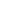 ANEXO IIIESTA DECLARAÇÃO DEVERÁ SER ACEITA ELETRONICAMENTE NO ATO DA INSCRIÇÃO INSERIR O AMBIENTE EM QUE SERÁ REALIZADA A INSCRIÇÃO  DECLARAÇÃO DE EQUIPAMENTOS Em consideração aos requisitos exigidos para atuação como Bolsista de Ecossistema Local de Inovação, declaro estar ciente e me comprometo a terá um COMPUTADOR (portátil com acesso à internet móvel e ferramentas do pacote Microsoft Office atualizado e suporte a Java) e um SMARTPHONE (com número de celular habilitado para comunicação), para a realização das atividades em campo, a partir da assinatura do Termo de Outorga de Bolsista e durante todo o tempo de vigência da bolsa. ANEXO IVESTA DECLARAÇÃO DEVERÁ SER ACEITA ELETRONICAMENTE NO ATO DA INSCRIÇÃO INSERIR O AMBIENTE EM QUE SERÁ REALIZADA A INSCRIÇÃO  DECLARAÇÃO DE CIÊNCIA DOS REQUISITOS PARA ASSINATURA DO TERMO DE ACEITAÇÃO DE BOLSISTA Em consideração aos requisitos exigidos para atuação como Bolsista de Ecossistema Local de Inovação, declaro:  Não possuir qualquer outro vínculo de Bolsa de Estímulo à Inovação do SEBRAE até a data da assinatura do Termo de Outorga.   Não ter mandado público de caráter político/partidário em andamento.Não ser empregado do Sistema SEBRAE.Ter disponibilidade para participar integralmente das atividades em campo, com duração de até xx (xxx) meses.  Declaro, ainda, estar ciente que o não atendimento de qualquer uma das condições descritas implicará na minha eliminação do processo seletivo e na não cencessão da bolsa. ANEXO VESTE TERMO DEVERÁ SER ACEITO ELETRONICAMENTE NO ATO DA INSCRIÇÃO INSERIR O AMBIENTE EM QUE SERÁ REALIZADA A INSCRIÇÃO  TERMO DE CONSENTIMENTO DE TRATAMENTO DE DADOS PESSOAIS Ao participar deste edital do Projeto ALI Ecossistemas, estou ciente e concordo que os meus DADOS PESSOAIS, conforme definido na lei no. 13.709/2018 - Lei Geral de Proteção de Dados Pessoais (LGPD), poderão ser utilizados pelo SISTEMA SEBRAE para:   cumprir as obrigações contratuais, legais e regulatórias do SISTEMA SEBRAE em razão de suas atividades;   executar seus programas e prestação de serviços;   oferecer produtos e serviços que sejam do meu interesse;   realizar a comunicação oficial pelo SISTEMA SEBRAE ou por seus prestadores de serviço, por meio de quaisquer canais de comunicação (telefone, e-mail, SMS, WhatsApp, etc.).   tratar de assuntos referentes ao presente processo seletivo.  Estou ciente que o SISTEMA SEBRAE poderá compartilhar os meus DADOS PESSOAIS com seus prestadores de serviços, restringindo-se às funções e atividades por cada um desempenhadas e em aderência às finalidades acima estabelecidas.   Estou ciente que o SISTEMA SEBRAE poderá receber, de seus parceiros e prestadores de serviços, determinados DADOS PESSOAIS meus para evitar possíveis fraudes e para complementar ou atualizar o meu cadastro.   Estou ciente que o SISTEMA SEBRAE poderá tomar decisões automatizadas com base em meus DADOS PESSOAIS, sendo garantido a mim o direito de solicitar, por meio da Ouvidoria do SEBRAE, a revisão dessas decisões.   Estou ciente que os meus DADOS PESSOAIS poderão ser utilizados para enriquecimento da base de dados controlada pelo SISTEMA SEBRAE.   CONFIDENCIALIDADE   Estou ciente do compromisso assumido pelo SISTEMA SEBRAE de tratar os meus DADOS PESSOAIS de forma sigilosa e confidencial, mantendo-os em ambiente seguro e não sendo utilizados para qualquer fim que não os descritos acima.   REVOGAÇÃO    Estou ciente que, a qualquer tempo, posso retirar o consentimento ora fornecido, hipótese em que as atividades desenvolvidas pelo SISTEMA SEBRAE, no âmbito de nossa relação, poderão restar prejudicadas.   Declaro e concordo que os meus DADOS PESSOAIS poderão ser armazenados, mesmo após o término do tratamento – inclusive após a revogação do consentimento –, (i) para cumprimento de obrigação legal ou regulatória pelo SISTEMA SEBRAE ou (ii) desde que tornados anônimos.    ANEXO VITERMO DE OUTORGA DE BOLSA ESTÍMULO À INOVAÇÃOnº ___/202XSERÁ UTILIZADO O TERMO DE OUTORGA CONSTANTE DA IN 59ModalidadeSiglaDescriçãoNívelCondiçãoValorBolsa de Inovação TerritorialBITPessoas físicas que atuarão em atividades de inovação territorial.N4Graduado, em atividade de inovação territorial5.000,00Bolsa de Inovação TerritorialBITPessoas físicas que atuarão em atividades de inovação territorial.N6Pós-Graduado, em atividade de orientação a Bolsistas (acadêmica e/ou de extensão)6.500,00CÓD. VAGAEcossistemaMunicípio sede de atuaçãoTipo de BolsaNúmero de vagas imediatasNúmero de vagas reservasDuração das bolsasORI. ELI 01--N613Até 6 ou 15 mesesALI ELI 02XXXAAAAN426Até 15 mesesALI ELI 03YYYBBBBN413Até 15 mesesALI ELI 04WWWCCCCN413Até 15 mesesALI ELI 05ZZZDDDDN413Até 15 mesesTOTALTOTALTOTALTOTALETAPA DATA Início das inscrições DIA 1 Encerramento das inscrições + 20 dias corridosPublicação da lista de inscritos  + 2 dias úteisRealização da Etapa 1: Análise Documental + 12 dias corridos Publicação do Resultado da Etapa 1: Análise Documental  + 3 dias úteis Prazo para recebimento de recurso da Etapa 1: Análise Documental (horário de Brasília)Até às 18h do + 1 dia corridoConvocação para realização da Etapa 2: Avaliação de Conhecimento+ 3 dias úteis Realização da Etapa 2: Avaliação de Conhecimento+ 14 dias corridos (iniciando em segunda-feira) Publicação do Resultado da Etapa 2: Avaliação de Conhecimento + 3 dias úteis Prazo para recebimento de recurso da Etapa 2: Avaliação de Conhecimento Até às 18h do + 1 dia corridoConvocação para a realização da Etapa 3: Avaliação de Habilidades e Perfil +3 dias úteis Realização da Etapa 3: Avaliação de Habilidades e Perfil + 14 dias corridos (iniciando em segunda-feira) Publicação do Resultado da Etapa 3: Avaliação de Habilidades e Perfil + 3 dias úteis Prazo para recebimento de recurso da Etapa 3: Avaliação de Habilidades e Perfil Até às 18h do + 1 dia corridoClassificação final + 3 dias úteis Prazo para recebimento de recurso da Classificação final Até às 18h do + 1 dia corridoPublicação do Resultado Final+ 3 dias úteis (até o dia 20 do mês)Emissão do Termo de Outorga da Bolsa de Estímulo à Inovação do Sebrae 25 a 30 do mês  Início da atividade de campo dos candidatos aprovados Dia 01 do mês 